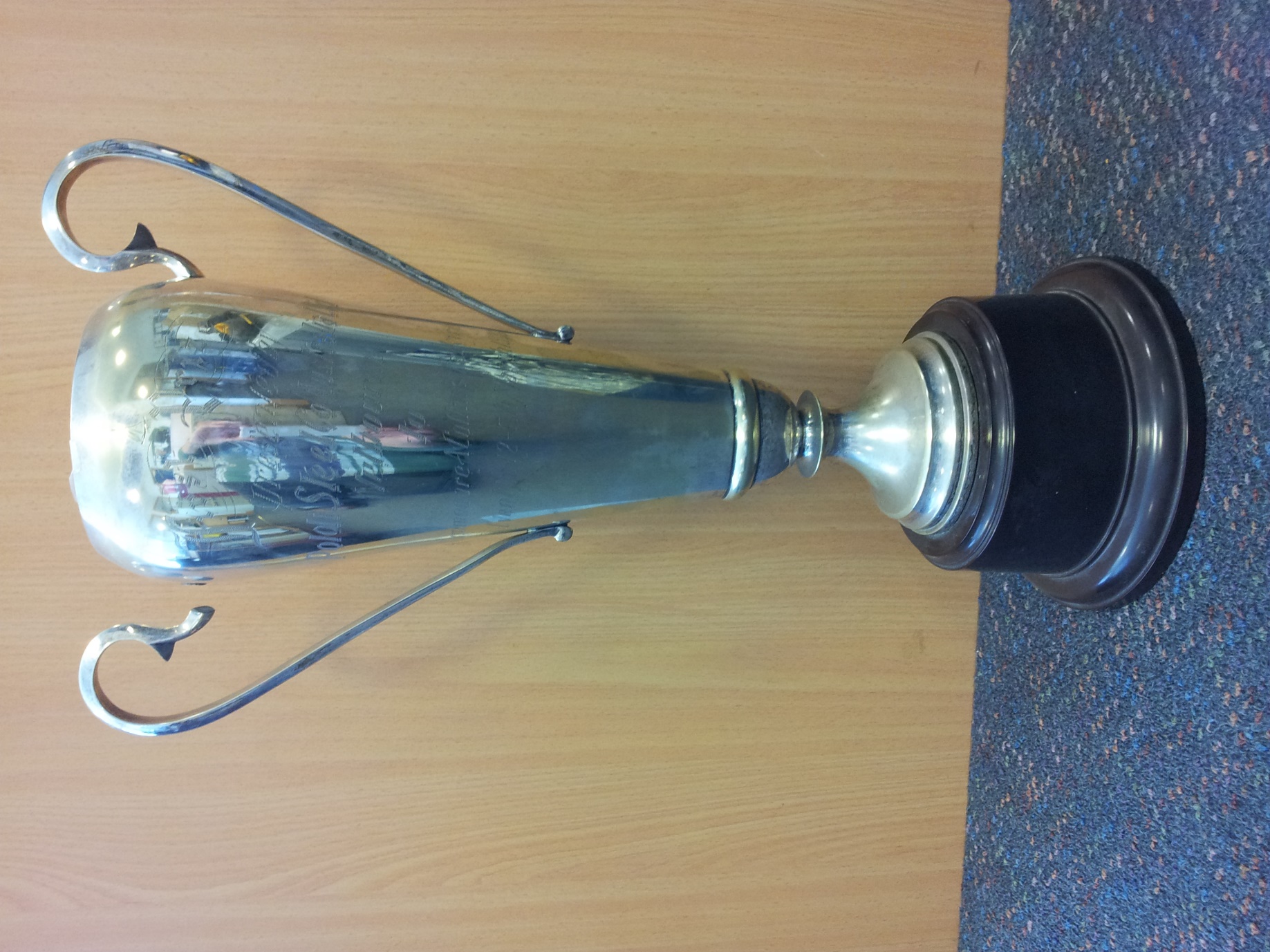 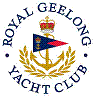 Royal Geelong Yacht Club Inc.Est 1859Trophy Deed of Gift.Trophy Deed of Gift.Trophy:Poldi Steel TrophyPresented by:Poldi Steel Company (Australia) LtdDate:1936For:Event 12 7th March 1936Remarks / Revisions2008:  Transferred to Division 3 Club Course Sub-aggregateClick here for a List of Recipients.Click here for a List of Recipients.